تعداد16جلسه آموزشی درقالب پاورپوینتهای صداگزاری شده تهیه وضبط گردیدودرسیستمLMSبارگزاری شدودرحال حاضرتوسط دانشجویان قابل دسترس واستفاده بوده وبراسا پیگیری واستعلام انجام شده ازنماینده ی دانشجویان کاملا"رضایتبخش بوده است.لازم به ذکراست دروس مذکورتاتاریخ 15/3/99برروی سیستم قابل دسترسی بوده وبعدازاتمام دوره,آزمون بصورت مجازی طبق پروتکل اعلامی انجام خواهدگردید.جدول محتوای درسی پیش بینی شده برای هر مدرسدانشگاه علوم پزشكي و خدمات بهداشتي درمانيشهرکرد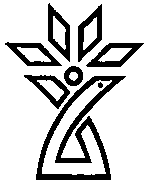 طرح دوره(باليني)تهيه کنندگـــان :اساتيد گروه بالینی .....دکترمحمد علی دیانی-دکترعبدالمجید طاهری......دانشگاه علوم پزشكي شهرکردـ بخش ..های تصویربرداری مراکزآموزشی درمانی کاشانی وهاجر .......هدف نهايي دوره: انتظار مي رود کارآموز در پايان دوره بتواند :دانش ومهارت زمینه ای رادرتشخیص بیماریها باروشهای مختلف تصویربرداری کسب نماید.درمواردشایع براسا اندیکاسیونها،تصویربرداریهای مهم رادرخواست نماید.مواردنرمال وواریاسیونهارادرگرافیهای مهم شایع تشخیص دهدویافته های مهم تصویربرداری درموارداورژانس شایع راتشخیص دهدوبایافته های بالینی انطباق دهد.اهداف دوره : الف-(اهداف دانشی)1-کاراموز در پایان دوره بتواند موارد زیر را در تصویربرداری از سیستم موسکولواسکلتال شرح دهد:الف)اندیکاسیون انواع مدالیته های تصویربرداریب)نشانه های ضایعات تروماتیک استخوانیج)نشانه های سایر بیماری های استخوانی2_ کاراموز در پایان دوره بتواند موارد زیر را در تصویربرداری از قفسه صدری شرح دهد:الف)اندیکاسیون ها و کاربرد های گرافی ساده ، سی تی اسکن و سایر روش هاب)یافته ها و گوناگونی های طبیعی در انواع روش هاج)علائم بیماری های ریوید)علائم بیماری های مدیاستن و پلوره)تاکید بر اورژانس های قفسه صدری مثل پنوموتوراکس3_ کاراموز در پایان دوره بتواند در تصویربرداری ساده شکم ،یافته های طبیعی و بیماری های شایع را شرح دهد4_ کاراموز در پایان دوره بتواند انواع روش های  تصویربرداری و یافته ها در شکم حاد ، انسداد گوارشی و ابسه ها شرح دهد5_ کاراموز در پایان دوره بتواند موارد زیر را در تصویربرداری از دستگاه گوارش شرح دهد:الف)اندیکاسیون و کاربرد روش های مختلفب)یافته ها و گوناگونی های طبیعی در انواع روش هاج)معرفی علائم تصویربرداری بیماری های شایع اولسر پپتیک ،تومورها ، سل ، بیماری های التهابی روده ،انسداد دستگاه گوارشی6_ کاراموز در پایان دوره بتواند موارد زیر را در تصویربرداری از سیستم ادراری _تناسلی شرح دهد:الف)اندیکاسیون و کاربرد انواع روش های تصویربرداریب)یافته ها و گوناگونی های طبیعی در انواع روش هاج)معرفی بیماری های شایع سیستم ادراری _تناسلی و علائم انها ،مانند تصویربرداری تومورها ،سنگ ، پیلونفریت ، انومالی های مادرزادی ...7_ کاراموز در پایان دوره بتواند کاربرد روش های مختلف در بیماری های رحم و تخمدانها را شرح دهد8_ کاراموز در پایان دوره بتواند ماموگرافی ، اندیکاسیون ها و کاربرد اقدامات مداخله ای را شرح دهد9_ کاراموز در پایان دوره بتواند سی تی اسکن ، تصویر نرمال انواع دستگاه های بدن را شرح دهد10_ کاراموز در پایان دوره بتواند پزشکی هسته ای ،کاربرد ، اندیکاسیون و خطرات احتمالی را  شرح دهد
11_ کاراموز در پایان دوره بتواند MRI ، اصول و کاربرد ان در بیماری ها را شرح دهد:12_ کاراموز در پایان دوره بتواند موارد زیر را در تصویربرداری در اطفال با توجه به بیماری های شایع و یافته های نرمال (متفاوت با بالغین)شرح دهد:الف)دستگاه تنفسیب)دستگاه گوارشج)دستگاه ادراری _تناسلید)بیماری های استخوانیه)توجه ویژه به اورژانس ها : جسم خارجی _اپیگلوتیت و ....13_ کاراموز در پایان دوره بتواند موارد زیر را در تصویربرداری از سر و گردن شرح دهد:الف)اندیکاسیون و کاربرد روش های مختلف تصویربرداریب)معرفی اجمالی بیماریها و نتایج (تومورها ،سینوزیت ، بیماری های تیروئید و لنفادنوپاتی)14_ کاراموز در پایان دوره بتواند موارد زیر را در تصویربرداری از سیستم اعصاب مرکزی شرح دهد:کاربرد و اندیکاسیون های تصویربرداری و یافته ها در ضایعات تروماتیک سیستم اعصاب مرکزی شامل خونریزی ها ، هماتوم های مغزی و ضایعات استخوانی ستون فقرات15_ کاراموز در پایان دوره بتواند مواد حاجب مورد استفاده در روش های مختلف تصویربرداری ، عوارض انها و راه درمان عوارض را شرح دهد16_ کاراموز در پایان دوره بتواند اندیکاسیون ،کاربرد و اصول انژیوگرافی را  شرح دهد17_ کاراموز در پایان دوره بتواند اندیکاسیون ،کاربرد و اصول اقدامات مداخله ای رادیولوژی (بیوپسی تحت هدایت ،درناژ و ...)را شرح دهد18)انواع روشهای رادیولوژی وتکنیکهای رادیوگرافی راشرح دهد.19)رادیوبیولوژی راتعریف کرده،حفاظت دوبرابر اشعه راشرح دهد.20)انواع موادحاجب استفاده شده دررادیولوژی رابشناسدوتوضیح دهد.21)نشانه های رادیولوژیک بیماریهای استخوانی وتروماهاراتشخیص دهدواندیکاسیونهای کاربردانواع روشهای رادیولوژی راشرح دهد.22)گرافیهای نرمال قفسه ی صدری رابشناسد وپوزیشنها،اندیکاسیونCXR-سی تی اسکن وسایرروشهای تصویربرداری قفسه ی صدری راشرح دهد.23)نشانه های رادیولوژیک بیماریهای مدیاستن،پلور،بیماریهای پارانشیمال،عفونی،نوهورال پولمونه راتشخیص داده وتوضیح دهد.24)رادیولوژی ساده ی شکم واندیکاسیونهای روشهای تصویربرداری مختلف دربررسی دستگاه گوارش راشرح دهد.25)نشانه های رادیولوژیک بیماریهای دستگاه گوارش وشکم حادراتشخیص دهند.26) نشانه های رادیولوژیک بیماریهای دستگاه ادراری تناسلی راتشخیص دهند واندیکاسیونهای روشهای مختلف دربررسی دستگاه راشرح دهد.27)یافته های نرمال وپاتولوژیک بیماریهای دستگاه تنفسی،گوارشی،ادراری تناسلی،استخوانی واورژانسهای اطفال راتشخیص داده وشرح دهد.28)اقدامات آماده سازی برای انجام مطالعات تصویربرداری بااستفاده ازموادحاجب خوراکی وتزریقی،سونوگرافی،CT scanوMRIوپزشکی هسته ای رابشناسد وشرح دهد.29)عوارض احتمالی اقدامات مختلف تصویربرداری راشرح داده وتشخیص دهد.30)اندیکاسیونهاوممنوعیتهاوعوارض موادحاجب وداروهای رایج استفاده شده درتصویربرداریها راشرح دهد.31)آثارسوء پرتوهای یونیزان روی انسان(ازجمله بارداری)وروشهای حفاظت درمقابل پرتوهاراشرح دهد.32)مزایا ومحدودیتهای رادیولوژی درتشخیص ودرمان بیماریهارابحث کند.در پایان دوره از فراگیران انتظار میرود در بیماران اورژانس قابلیت های تشخیصی زیر را دارا باشد:1_رادیوگرافی ساده شکم و روش های تصویربرداری مناسب در شکم حاد2_تصویر طبیعی قفسه سینه ،نشانه شناسی و اورژانس ها3_نشانه شناسی بیماری های استخوان بویژه تروما4_کاربرد مناسب روش های مختلف تصویربرداری و اندیکاسیون های انها در بیماران (شامل رادیوگرافی ،سونوگرافی ، سی تی اسکن ، MRI و انژیو گرافی)5_اقدامات مناسب تصویربرداری در اورژانس های سرو گردن و سیستم اعصاب مرکزی6_روش های تصویربرداری مناسب در سیستم ادراری تناسلیب- (اهداف مهارتی)فراگير بتواند در پايان دوره:1)نمای طبیعی دستگاه گوارش رادربررسی باباریم-CT-CTکولونوگرافی-سونوگرافی رانشان دهد.ضایعات شایع راتشخیص داده،نحوه یapproachبه هربیماری راشرح دهد.2) کاراموز در پایان دوره توانایی تشخیص نمای طبیعی استخوان ونسج نرم رادربررسی باکلیشه وداده-ct-mri-نشان دهد.بیماریهای شایع راتشخیص داده ونحوه ی approach به هربیماری راشرح دهد.3) کاراموز در پایان دوره توانایی تشخیص بیماریهای شایع درتصویربرداریهای سروگردن رابشناسدونحوه ی approachبه هربیماری راشرح دهد.4)کاراموز در پایان دوره توانایی تشخیص نمای طبیعی سیستم ادراری رادرسونوگرافی-iup-ctنشان دهد،بیماریهای شایع راتشخیص داده ونحوه ی approachبه هربیماری راشرح دهد.5) کاراموز در پایان دوره توانایی تشخیص نمای طبیعی پستان رادرماموگرافی،viewهای مخصوص سیستمbiradsرانشان دهد.نحوه ی approachبه هر biradsونقش سونوگرافی درmriراشرح دهد.6) کاراموز در پایان دوره توانایی تشخیص نمای طبیعی بیماریهای زنان ومامایی شامل:سونوگرافی-ct-mri-هیستروسالپنگوگرافی رانشان دهدونحوه ی approach به هربیماری راشرح دهد.7) کاراموز در پایان دوره توانایی تشخیص اندیکاسیونهای درخواست سونوگرافی ترانس واژینال راشرح دهد.8) کاراموز در پایان دوره توانایی تشخیص نمای طبیعی مدیاستن وقلب وعروق رادرcxr-ct وmri نشان دهدونحوه یapproach به هربیماری راشرح دهد. 9)کاراموز در پایان دوره توانایی تشخیص کاراموز در پایان دوره توانایی تشخیص موارد نرمال و واریاسیون های طبیعی به طوری که مانع از اقدامات اضافه گردد را داشته باشد.10)کاراموز در پایان دوره توانایی تشخیص یافته های تصویربرداری در موارد اورژانس شایع را داشته باشد11) کاراموز در پایان دوره توانایی انطباق گزارشات تصویربرداری با یافته های موجود در کلیشه ها را داشته باشد12) کاراموز در پایان دوره توانایی انطباق یافته های موجود در کلیشه ها و گزارش رادیولوژی با یافته های بالینی را داشته باشد.13)کاراموز،رادیولوژی را به عنوان یک علم تشخیصی _ درمانی و نه بعنوان یک ابزار مهارتی پزشکان بالینی (به شکل انجام  مشاوره های قبل و بعد از انجام اقدامات رادیولوژیک و...) بشناسد14)کاراموز به کارایی هر روش در تشخیص بیماری های مختلف و انتخاب بهترین انها از لحاظ ارزش تشخیصی و هزینه ایجاد شده توجه کند.1.ب- اهداف نگرشی:1)بامراجعان،بیماران،کارکنان وسایراعضاءتیم سلامت به نحوشایسته ارتباط برقرارکندوویژگیهای رفتارحرفه ای مناسب رادرتعاملات خودنشان دهد.2)تصویربرداریهای رادیولوژیک مهم درمواردشایع رابراساس اندیکاسیونهای رادیولوژی ازنظرتشخیصی،هزینه ی ایجادشده، میزان پرتودهی به بیماردرحیطه ی فعالیت پزشک عمومی،انتخاب ودرخواست نماید.3)کاراموز بتواند نظم و انضباط را رعایت کند4)کاراموز در اندیکاسیون های رادیولوژی از نظر میزان پرتو دهی بیمار دقت داشته باشد1. روش و استراتژيهاي تدريس : 1)کلاس تئوری بااستفاده ازنرم افزارکامپیوتری وارائه توسطpower point2)راندآموزشی3)جلسات کلیشه خوانی4)خواندن فیلممحل آموزش : برگزار كنندگان : دکترمحمد علی دیانی-دکترعبدالمجید طاهری وهمکاران رادیولوژی شیفت درمانیمنابع درسي : 1) آرمسترانگ                 2) brant))radiology diagnostic 3) مطالب ارائه شده درکلاسهای تئوری وعملی توسط اساتیدارزشيابي : نحوه ارزشيابي: برگزاری آزمون پایان دوره بصورت  caseهای تشریحی وتستی وتوصیفی جمعاً20نمره(mcq=10-pmp=80)ارزیابی نگرش=2نمرهنحوه محاسبه نمره كل درس :1- نظري : آزمون پایان دوره درقالب نظری وعملی تئودمان انجام خواهدشد.2- ارزشيابي عملي : - قوانین و مقررات: 1) حضوربه موقع دانشجویان درکلاسهای تئوری طبق برنامه2) حضوربه موقع دانشجویان دربخشهای تصویربرداری طبق برنامه بعدازکلاسهای تئوری3) تکمیل فرم حضوروغیاب دانشجویان توسط اساتید وارائه ی آنها به مدیرگروه طی دوره وپایان دورهردیفمحتوای آموزشیتاریخساعتمدرس1انواع روشهای رادیولوژی وتکنیکهای رادیوگرافی10-8دکتردیانی2تعریف رادیوبیولوژی وحفاظت دوبرابراشعه10-8دکترمالکی3انواع موادحاجب استفاده شده دررادیولوژی10-8دکترمالکی4تشخیص نشانه های رادیولوژیک بیماریهای استخوانی وتروماهاواندیکاسیونهای کاربردانواع روشهای رادیولوژی10-8دکترطاهری5گرافیهای نرمال قفسه ی صدری وشرح پوزیشنها،اندیکاسیونCXR-سی تی اسکن وسایرروشهای تصویربرداریقفسه ی صدری10-8دکترامیر محمد زمانی6تشخیص های رادیولوژیک بیماریهای مدیاستن،پلور،بیماریهای پارانشیمال،عفونی،نوهورال پولمونه10-8دکترامیر محمد زمانی7شرح ساده ی شکم واندیکاسیونهای روشهای تصویربرداری مختلف دربررسی دستگاه گوارش10-8دکترطاهری8تشخیص نشانه های رادیولوژیک بیماریهای دستگاه گوارش وشکم حاد10-8دکترطاهری9تشخیص نشانه های رادیولوژیک بیماریهای دستگاه ادراری تناسلی10-8دکترطاهری10تشخیص وشرح یافته های نرمال وپاتولوژیک بیماریهای دستگاه تنفسی،گوارشی،ادراری تناسلی،استخوانی واورژانسهای اطفال10-8دکتردیانی11شناخت وشرح اقدامات آماده سازی برای انجام مطالعات تصویربرداری بااستفاده ازموادحاجب خوراکی وتزریقی،سونوگرافی،CT scanوMRIوپزشکیهسته ای10-8دکتردیانی12تشخیص عوارض احتمالی اقدامات مختلف تصویربرداری10-8دکتردیانی13شرح اندیکاسیونهاوممنوعیتهاوعوارض موادحاجب وداروهای رایج استفاده شده درتصویربرداریها10-8دکترمالکی14شناخت آثارسوء پرتوهای یونیزان روی انسان(ازجمله بارداری)وروشهای حفاظت درمقابل پرتوها10-8دکترمالکی15مزایا ومحدودیتهای رادیولوژی درتشخیص ودرمان بیماریها10-8دکتردیانی16معرفی انواع روش های رادیولوژی10-8دکتردیانی17رادیوبیولوژی و حفاظت در برابر اشعه10-8دکتردیانی18نشانه شناسی و اندیکاسیون های کاربرد انواع روش های رادیولوژی در بیماری های استخوانی10-8دکترطاهری19نشانه شناسی و اندیکاسیون های کاربرد انواع روش های رادیولوژی در ترومای استخوان10-8دکترطاهری20نشانه شناسی و معرفی اجمالی بیماری های استخوان10-8دکترطاهری21نشانه شناسی رادیولوژی قفسه صدری10-8دکتردیانی22معرفی اجمالی بیماری های قفسه ی صدری (مدیاستن و پلور)10-8دکتردیانی23معرفی اجمالی بیماری های قفسه ی صدری (بیماری پارانشیمال ، عفونی ، تومورال و پولموناری سیرکولیشن)10-8دکتردیانی24رادیولوژی ساده شکم و اندیکاسیون روش های تصویربرداری مختلف در بررسی دستگاه گوارش10-8-25معرفی اجمالی بیماری های دستگاه گوارش10-8دکترامیر محمد زمانی26اندیکاسیون و تفسیر یافته های رادیولوژی در شکم حاد10-8دکترطاهری27معرفی اجمالی بیماری های دستگاه ادراری_ تناسلی10-8دکترطاهری28CT Scan بدن10-8دکتردیانی29Nuclear Medicine10-8دکتردیانی30رادیولوژی اطفال 1(سیستم گوارشی و ادراری)10-8دکتردیانی31رادیولوژی اطفال 2 ( chest و استخوان)10-8دکتردیانی